ПРОЕКТ                                                         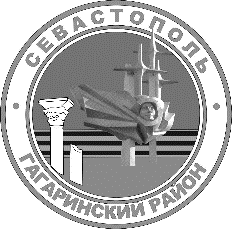 Г. севастопольСОВЕТ ГАГАРИНСКОГО МУНИЦИПАЛЬНОГО ОКРУГА iii СОЗЫВАР Е Ш Е Н И ЕВНЕОЧЕРЕДНАЯ СЕССИЯ«___» ________ 2022 Г.	                 №                    Г. СЕВАСТОПОЛЬО предоставлении части ежегодного основного оплачиваемого отпуска Заместителю председателя Совета Гагаринского муниципального округаНа основании заявления Заместителя председателя Совета Гагаринского муниципального округа о предоставлении части ежегодного основного оплачиваемого отпуска, в соответствии с Трудовым кодексом Российской Федерации, Законом города Севастополя от 08 июня 2018 года № 419-ЗС                             «О гарантиях осуществления полномочий депутата представительного органа внутригородского муниципального образования города Севастополя, члена выборного органа местного самоуправления в городе Севастополе, выборного должностного лица местного самоуправления в городе Севастополе», Уставом внутригородского муниципального образования города Севастополя Гагаринский муниципальный округ, принятым решением Совета Гагаринского муниципального округа от 01 апреля 2015 г. № 17 «О принятии Устава внутригородского муниципального образования города Севастополя Гагаринский муниципальный округ», решением Совета Гагаринского муниципального округа  от 11 октября 2019 г. № 31 «Об утверждении Положения об оплате труда лиц, замещающих муниципальные должности, в органах местного самоуправления внутригородского муниципального образования города Севастополя Гагаринский муниципальный округ», решением Совета Гагаринского муниципального округа от 02 июня 2020 г. № 69 «Об утверждении Положения об отпусках лиц, замещающих муниципальные должности в органах местного самоуправления во внутригородском муниципальном образовании города Севастополя Гагаринский муниципальный округ», Совет Гагаринского муниципального округаР Е Ш И Л:1. Предоставить Заместителю председателя Совета Гагаринского муниципального округа - Яковлевой Елене Валериевне:- часть ежегодного основного оплачиваемого отпуска продолжительностью 12 (двенадцать) календарных дней с 21 февраля 2022 г. по 04 марта 2022 г. (включительно) за период работы с 12.10.2021 по 11.10.2022 г.2. Настоящее решение вступает в силу с момента принятия.3. Контроль исполнения настоящего решения оставляю за собой.Глава внутригородского муниципального образования,     исполняющий полномочия председателя Совета,Глава местной администрации                                                        А.Ю. Ярусов 